2975A Clapperton Avenue 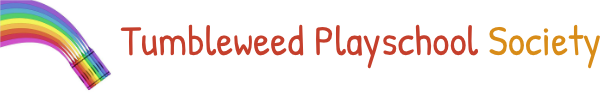 Merritt BCV1K 1G2(250) 378-8885Tumbleweed Playschool Early Enrolment Form 2022/2023Enrolment Date: __________________________________________ Child’s Name: ____________________________________________ Child’s Age             Date of Birth: ______________________________$60 annual membership paid by e-transfer to tumbleweedplayschool.fees@gmail.com ****Spot will be held once membership fee is paid****Fee Schedule:3 year old monthly tuition $125.004 year old monthly tuition $200.00Class Preference:Tues/Thurs 3 year old class 9:00 am to 11:00 am ________Mon/Wed/Fri 4 year old class 8:45 am to 11:15 am ________Mon/Wed/Fri 4 year old class 12:45 pm to 3:15 pm ________Tumbleweed Playschool Society is a parent volunteer based program. We are legally required to have a board of directors and volunteer committees to maintain our non-profit status, maintain our low fees, and to receive government funding. Therefore, registering your child at Tumbleweed Playschool means a family member of the registered child must actively participate in a volunteer position throughout the school year.Yes, I agree to actively participate as a volunteer memberParent’s Name: _________________________________________ Signature: _____________________________________________ Email: ________________________________________________Join the club! Circle your preference. You can choose to be on one or more committees. Each committee will consist of a few parents as well as a committee chairperson who would be on the board of directors. Fundraising Committee Facility Maintenance CommitteePublicity CommitteeTreasurer CommitteeRegistration CommitteeParent Helper CommitteeParent Education CommitteePersonnel CommitteePresident RoleVice President RoleSecretary RoleIf you are unsure of a committee or Board of Directors role you would like to join, just send us an email at tumbleweedplayschool@hotmail.com and we can assign you one!